Родительское собрание - практикум: «Развитие у ребёнка мелкой моторики рук в старшем дошкольном возрасте»Цель: •    показать важность работы по развитию мелкой моторики рук;•    обозначить взаимосвязь мелкой моторики рук и речи дошкольника;•    научить родителей психотехническим играм и упражнениям по развитию мелкой моторики рук.Подготовительная работа:1.    Организация выставки рисунков, аппликаций, поделок из природного материала, пластилина.2.    Изготовление приглашений на собрание для родителей.3.    Подбор слайдов с пальчиковыми играми.4.    Организация выставки развивающих игр.Оборудование:•    Плакаты с высказываниями:«Ум ребёнка находится на кончиках его пальцев» (В.А. Сухомлинский).                         «Рука – это своего рода внешний мозг» (Э.Кант).                                                                     «Рука – это инструмент всех инструментов». (Аристотель).•    листы бумаги, солёное тесто, дощечки для лепки, стеки, фольга;•    описание игр и упражнений на развитие мелкой моторики рук;•    мультимедийная установка для показа слайдов;•    схемы лепки цветовУчастники:-  воспитатели;-   родители;- воспитанники.Форма проведения: собрание – практикум.Ход собрания.1.    Организационная часть.Воспитатель. В самостоятельной деятельности я предложила детям отгадать загадку:Пять да пять – родные братцы,Так все вместе и родятся.Если вскапываешь грядку,Держат все одну лопатку.Не скучают, а играютВместе все в одни игрушки.А зимою всей гурьбоюДружно прячутся в теплушки.Вот такие «пять» да «пять»,Угадайте, как их звать?                                 (Пальцы.)Наши ребята не сразу догадались, о чём идёт речь. Речь шла о пальцах. Тема нашего собрания – практикума посвящена как раз им, а точнее – развитию мелкой моторики рук у ребёнка.Предлагаю посмотреть выставку работ детей нашей группы.2.    Основная частьОчень часто вы спешите, усаживая ребёнка за прописи. А он чрезмерно старается и огорчается, видя, что не оправдывает ваших надежд. Или, что ещё хуже, начинает бояться школы и всего, что с ней  связано. Лучший способ подготовить руку ребёнка к письму – игра.    Работа по развитию мелкой моторики рук должна начаться задолго до поступления ребёнка в школу. Родители и мы воспитатели, уделяя должное внимание упражнениям, играм, различным заданиям на развитие мелкой моторики и координации движений рук, решаем  сразу две задачи:    косвенным образом влияем  на общее интеллектуальное развитие ребёнка;    готовим к овладению навыком письма, что в будущем поможет  избежать многих проблем школьного обучения.Письмо – это сложный навык, включающий выполнение тонких координированных движений руки. Почему так важно подготовить руку ребёнка к письму? Учёные доказали, что развитие руки находиться в тесной связи с развитием речи и мышлением малыша. Обычно ребёнок с развитой мелкой моторикой умеет логически рассуждать, у него достаточно развиты память, внимание, связная речь.В дошкольном возрасте важно именно подготовка к письму, а не обучение ему, что часто приводит к формированию неправильной техники письма. Умение выполнять мелкие движения с предметами развивается в старшем дошкольном возрасте, именно к 6 годам в основном заканчивается созревание соответствующих зон головного мозга, развитие мелких мышц кисти.Если ребёнок активно поворачивает лист бумаги при рисовании или закрашивании, вас это должно насторожить. В этом случае ребёнок заменяет умение менять направление линии при помощи тонких движений пальцев поворачиванием листа, лишая себя этим тренировки пальцев и руки. Есть дети, которые рисуют слишком маленькие предметы, как правило, это свидетельствует о жёсткой фиксации кисти при рисовании. Данный недостаток можно выявить, предложив ребёнку нарисовать одним движением круг диаметром примерно 3 – 4 см (по образцу). Если ребёнок имеет склонность фиксировать кисть на плоскости, он не справится с этой задачей: он нарисует вам вместо круга овал, или круг, но значительно меньшего диаметра или рисовать круг он будет в несколько приёмов, передвигая руку.Работу по развитию мелкой моторики рук нужно вести с самого раннего возраста и регулярно:    Уже в младенчестве можно выполнять массаж пальчиков, воздействуя тем самым на активные точки, связанные с корой головного мозга.    В раннем и младшем дошкольном возрасте полезно выполнять простые упражнения, сопровождаемые стихотворным текстом (например «Сорока», не забывать о развитии элементарных навыков самообслуживания (застёгивание и расстёгивание пуговиц, завязывание шнурков и т. д.)    В старшем дошкольном возрасте работа по развитию мелкой моторики и координаций руки должна стать важной составляющей подготовки к школе, в частности к письму.Почему так важно для детей развитие мелкой моторики рук? Дело в том, что в головном мозге человека центры, отвечающие за речь и движения пальцев рук, расположены очень близко. Стимулируя мелкую моторику и активизируя тем самым соответствующие отделы мозга, мы активизируем и соседние зоны, отвечающие за речь.Вы должны понять, что развитие мелкой моторики возможно только в игровойформе, постарайтесь не забывать хвалить ребёнка, создавая ситуации успеха.3.    Практикум «Приёмы развития мелкой моторики рук с помощью лепки из солёного теста».На столах дощечки для лепки, стеки, разноцветное  солёное. Родителям предлагаем  попробовать слепить композицию «Любимый цветок». Перед этим я показываю, как делать розы, ромашки, васильки,  используя зубочистки, стеки, опираясь на схемы.     Полученные цветы  прикрепляем на основание. Цветочная поляна готова!     Вместе любуемся коллективной работой!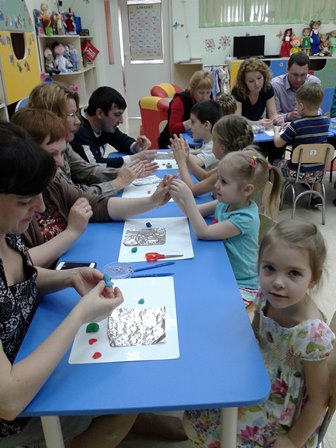 Родители и воспитанники  гр. "Яблонька"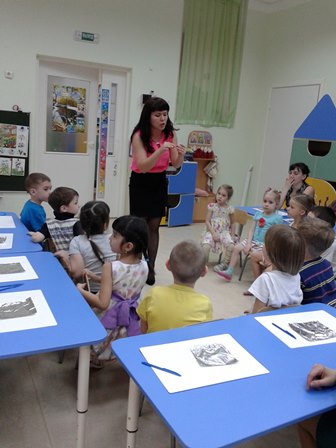 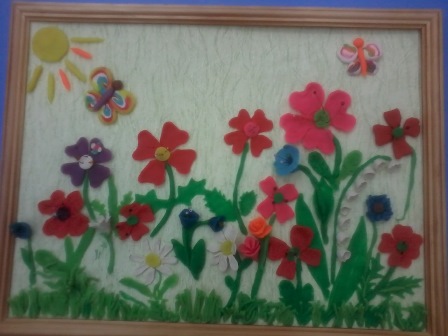 Коллективная работа "Цветочная поляна"